Renseignements générauxInformations lettre acceptationDans l’éventualité où le financement vous serait octroyé, veuillez indiquer les informations à indiquer sur la lettre officielle d’acceptation.Projet* Nous tenons à vous rappeler que les participants à vos activités doivent principalement provenir de la région de la Capitale-Nationale. *Description complète du projet (en 150 mots ou moins)Comment votre projet répond-il aux objectifs du présent programme? (Favoriser l’accessibilité du loisir aux personnes handicapées afin d’augmenter leur participation à des activités récréatives et/ou soutenir la réalisation de nouveaux projets, la bonification ou la reprise de projets existants favorisant directement la pratique d’activités de loisir à l’intention des personnes handicapées.)Quelle est la portée de votre projet (locale, régionale ou les deux)? Précisez Quels sont les partenaires impliqués pour la réalisation du projet?Financier : Matériel : Ressources humaines : Les antécédents judiciaires de vos employés et de vos bénévoles ont-ils été vérifiés durant les deux dernières années? Oui  Non Vos employés ont-ils reçu une formation pour l’accompagnement des personnes en situation de handicap (FACC, Certification camp de jour, formation maison, etc.)? Oui, précisez laquelle/lesquelles :  NonComment la promotion de votre projet sera-t-elle réalisée (visibilité, publicité, etc.)? Quelles mesures seront prises par votre organisation pour assurer le succès de votre projet ? (ex : évaluer les contraintes et comment y répondre)D’autres membres de l’ARLPH de la Capitale-Nationale pourront-ils participer à votre projet? Si oui, lesquels et dans quelles mesures (spectateur, participant, organisateur, etc.) ?Considérant la situation actuelle, comment allez-vous assurer le respect des mesures sanitaires émises par le Gouvernement dans la réalisation de vos activités?Estimation du nombre de participants Nous tenons à vous rappeler que l’aide financière accordée par l’ARLPH de la Capitale-Nationale dans le cadre de ce projet ne peut dépasser 75% de votre budget total, jusqu’à concurrence de 3 000,00$.Dépenses Les dépenses suivantes ne sont pas admissibles :  Les dépenses engagées avant le 1er avril 2021; Les taxes ; Les dépenses destinées exclusivement à un citoyen ou à un participant (ex. : articles promotionnels, prix de participation, bourse, etc.) ; L’achat de nourriture. Plus de 50% des dépenses dédiées à l’achat d’équipement (pour l’achat d’équipement exclusivement, renseignez-vous sur le programme population active)Inscrivez et décrivez les dépenses liées au projet et leur montant en argent (ex : RH : 1 ressource x 25$/h x 100 h = 2500$)Revenus (en $)Total Nous vous rappelons que les demandes qui seront mal complétées vous seront retournées afin d’être complétées correctement. Dans le cas échéant, vous aurez une semaine pour effectuer les modifications. Confirmations  Je confirme que le projet présenté ne bénéficie pas de financement du PAFILR ou du programme Québec Philanthrope de l’ARLPH de la Capitale-Nationale Je confirme qu’il n’y aura pas plus de 50% du budget dédié à l’achat de matériel pour ce projet Je confirme qu’il s’agit de l’unique demande de mon organisme pour cet appel de projet Je confirme que l’aide financière demandée n’excède pas 75% du budget total du projet Je confirme que mon organisme est situé sur le territoire de la Capitale-Nationale Je confirme qu’aucune dépense n’a été engagée pour le projet avant le 1er avril 2021 Je confirme que les données inscrites dans ce formulaire sont véridiques. Je comprends que de donner de fausses informations pourrait entraîner le refus de mon projet. Si les informations mensongères sont découvertes suite à l’acceptation du projet, les fonds octroyés pour ce projet devront être remboursés. Signature de la personne responsable (Insérez une image de la signature)La date limite pour déposer une demande est le 1 mai 2021 à 16h00. Acheminez votre demande à l’adresse suivante : projet@arlph03.com. Nature du projet (Cochez la/les disciplines appropriées)Culturel  De loisir actif De plein air Socioéducatif Touristique Autre :                           Responsable du projetNom de l’organismeCourrielAdresse (Numéro et rue, ville, province, code postal)TéléphoneSite internetNom de la personne responsableTitre occupé au sein de l’organismeTitre du projetDate(s) de réalisation du projet Lieu(x) de réalisation du projet (adresse)Nombre de participants/usagers Provenance d’une majorité de participants  Nombre de bénévoles Implication financière de votre organisme Implication financière des participants (précisez leur implication s’il y en a) Implication financière des partenaires (précisez leur implication s’il y en a) Autres montants de subventions qui ont été octroyés pour ce projet Montant demandé au programme de soutien financier pour le loisir des personnes handicapées. Revenus Dépenses Écart (Ce montant devrait correspondre à 0).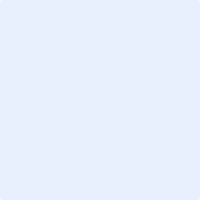 